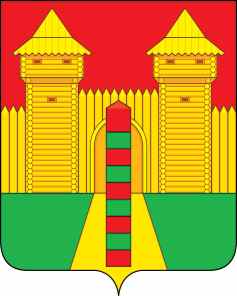 АДМИНИСТРАЦИЯ  МУНИЦИПАЛЬНОГО  ОБРАЗОВАНИЯ «ШУМЯЧСКИЙ   РАЙОН» СМОЛЕНСКОЙ  ОБЛАСТИПОСТАНОВЛЕНИЕот 24.09.2021 г.  № 398          п. ШумячиВ соответствии с Земельным кодексом Российской Федерации, Федеральным законом от 25.10.2001 г. № 137-ФЗ «О введении в действие Земельного кодекса Российской Федерации», приказом Министерства экономического развития Российской Федерации от 27.11.2014 г. № 762 «Об утверждении требований к подготовке схемы расположения земельного участка или земельных участков на кадастровом плане территории и формату схемы расположения земельного участка или земельных участков на кадастровом плане территории при подготовке схемы расположения земельного участка или земельных участков на кадастровом плане территории в форме электронного документа, формы схемы расположения земельного участка или земельных участков на кадастровом плане территории, подготовка которой осуществляется в форме документа на бумажном носителе», на основании заявления Главы муниципального образования Озерного сельского поселения Шумячского района Смоленской области Павлова Александра Анатольевича от 20.09.2021 г. (регистрационный № 1198 от 20.09.2021 г.)	Администрация муниципального образования «Шумячский район» Смоленской областиП О С Т А Н О В Л Я Е Т:1. Утвердить схему расположения земельного участка на кадастровом плане территории из земель населенных пунктов площадью 6 кв.м., расположенного по адресу: Российская Федерация, Смоленская область, Шумячский район, Озерное сельское поселение, д. Озерная, ул. Руссковская, вблизи д. 16.2. Земельный участок, указанный в пункте 1 настоящего постановления, расположен в территориальной зоне Ж3 и в пределах кадастрового квартала 67:24:1360101.Разрешенное использование – коммунальное обслуживание.3. Определить, что Глава муниципального образования Озерного сельского поселения Шумячского района Смоленской области Павлов А.А. имеет право на обращение без доверенности с заявлением об осуществлении государственного кадастрового учета, указанного в пункте 1 настоящего постановления земельного участка.4. Срок действия настоящего постановления составляет два года.Об утверждении схемы расположения земельного участка на кадастровом плане территорииГлава муниципального образования«Шумячский район» Смоленской областиА.Н. Васильев